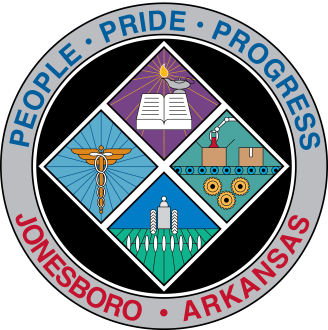 Communications DepartmentFOR IMMEDIATE RELEASEAug. 24, 2018Contact: Bill CampbellDirector of Communications870-933-7164 (o), 870-919-7042 (c)bcampbell@jonesboro.orgJET’s Red Wolf Express ready for AState openerThe JET Red Wolf Express is back for another Arkansas State University football season, and the City’s bus service will provide easy access to and from Centennial Bank Stadium for every home game.Kickoff for the season opener is 6 p.m., Saturday, Sept. 1, and anyone wanting to avoid the vehicle traffic around the stadium can park at the Cate and Church streets lots downtown and ride the Express.Departure times are every 20 minutes starting at 3:30 p.m., then every 15 minutes starting at 4:50 p.m. until the last bus leaves at 5:30 p.m. Drop off will be at Gate 11 of the stadium.Return service will begin after halftime and run every 30 minutes until 20 minutes after the game’s conclusion. Boarding will take place at the stadium drop-off site, Gate 11.Round-trip fares are only $2.50 for adults, $1.80 for students with ID, $1.20 for seniors 65 and over, disabled or Veterans with a Veteran Pass. Children 6 and under ride free.###